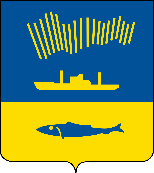 АДМИНИСТРАЦИЯ ГОРОДА МУРМАНСКАП О С Т А Н О В Л Е Н И Е 14.02.2023                                                                                                        № 615В соответствии с Федеральным законом от 06.10.2003 № 131-ФЗ                    «Об общих принципах организации местного самоуправления в Российской Федерации», постановлением Правительства Мурманской области                            от 13.11.2020 № 795-ПП «О государственной программе Мурманской области «Комфортное жильё и городская среда», Уставом муниципального образования городской округ город-герой Мурманск, постановлением администрации города Мурманска от 14.11.2022 № 3532 «Об утверждении муниципальной программы города Мурманска «Жилищная политика»                      на 2023-2028 годы» п о с т а н о в л я ю: Внести в приложение к постановлению администрации города Мурманска от 16.08.2022 № 2310 «Об утверждении списка молодых семей, в которых возраст одного из супругов либо одного родителя в неполной семье достиг 36 лет, не включенных в список молодых семей – претендентов на получение социальных выплат в 2023 году и подлежащих исключению из числа участников мероприятия в 2023 году» следующие изменения:Пункты 3 и 10 исключить, изменив последующую нумерацию. Пункт 4 изложить в новой редакции согласно приложению к настоящему постановлению.2. Отделу информационно-технического обеспечения и защиты информации администрации города Мурманска (Кузьмин А.Н.) разместить настоящее постановление без приложения на официальном сайте администрации города Мурманска в сети Интернет.3. Контроль за выполнением настоящего постановления возложить на заместителя главы администрации города Мурманска Синякаева Р.Р.Глава администрации города Мурманска                                                                       Ю.В. Сердечкин